3 сольфеджио от 14.10, 18.10, 19.10.Следующий урок – контрольный!Подготовьтесь к письменной проверочной работе.1) Знать знаки во всех пройденных тональностях.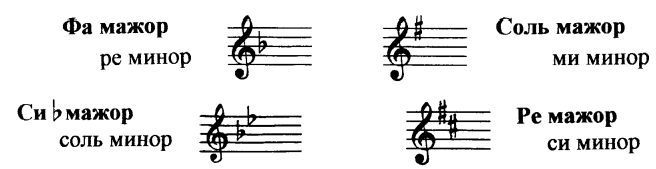 2) Повторите, какие интервалы являются консонансами, а какие – диссонансами. 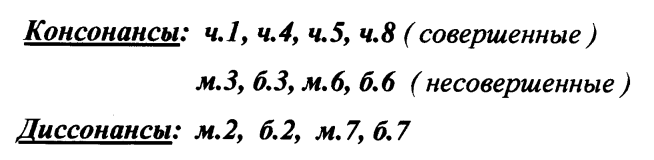 3) Повторите правила обращения интервалов.Обращение – это перенос нижнего звука на октаву вверх, или верхнего – на октаву вниз.При обращении малый интервал обращается в большой, большой – в малый, чистый – остаётся чистым, а в сумме всегда будет 9. 4) Знать интервальный состав каждого из 4 видов трезвучий.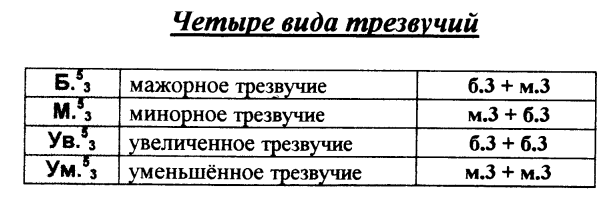 5) Уметь строить главные трезвучия с обращениями. Знать, на какой ступени строится каждый из этих аккордов.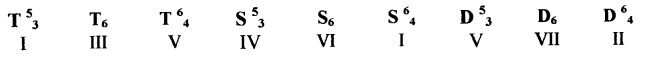 В миноре, во всех трёх доминантовых аккордах мы будем использовать гармонический вид (повышать VII ступень). Новых письменных заданий на этой неделе не будет. Готовимся к контрольной. На контрольный урок нужно обязательно принести с собой карандаш, ластик, клавиатуру и дневник!